EFEKTIVITAS STRATEGI PEMBELAJARAN PEER LESSONS TERHADAP PENINGKATAN HASIL BELAJAR SISWA PADA MATA PELAJARAN AQIDAH DAN AKHLAQ(Eksperimen di MAN 2 Kota Serang)SKRIPSIDiajukan kepada Jurusan Pendidikan Agama Islam sebagai Salah Satu Syarat untuk Memperoleh Gelar Sarjana Pendidikan (S.Pd)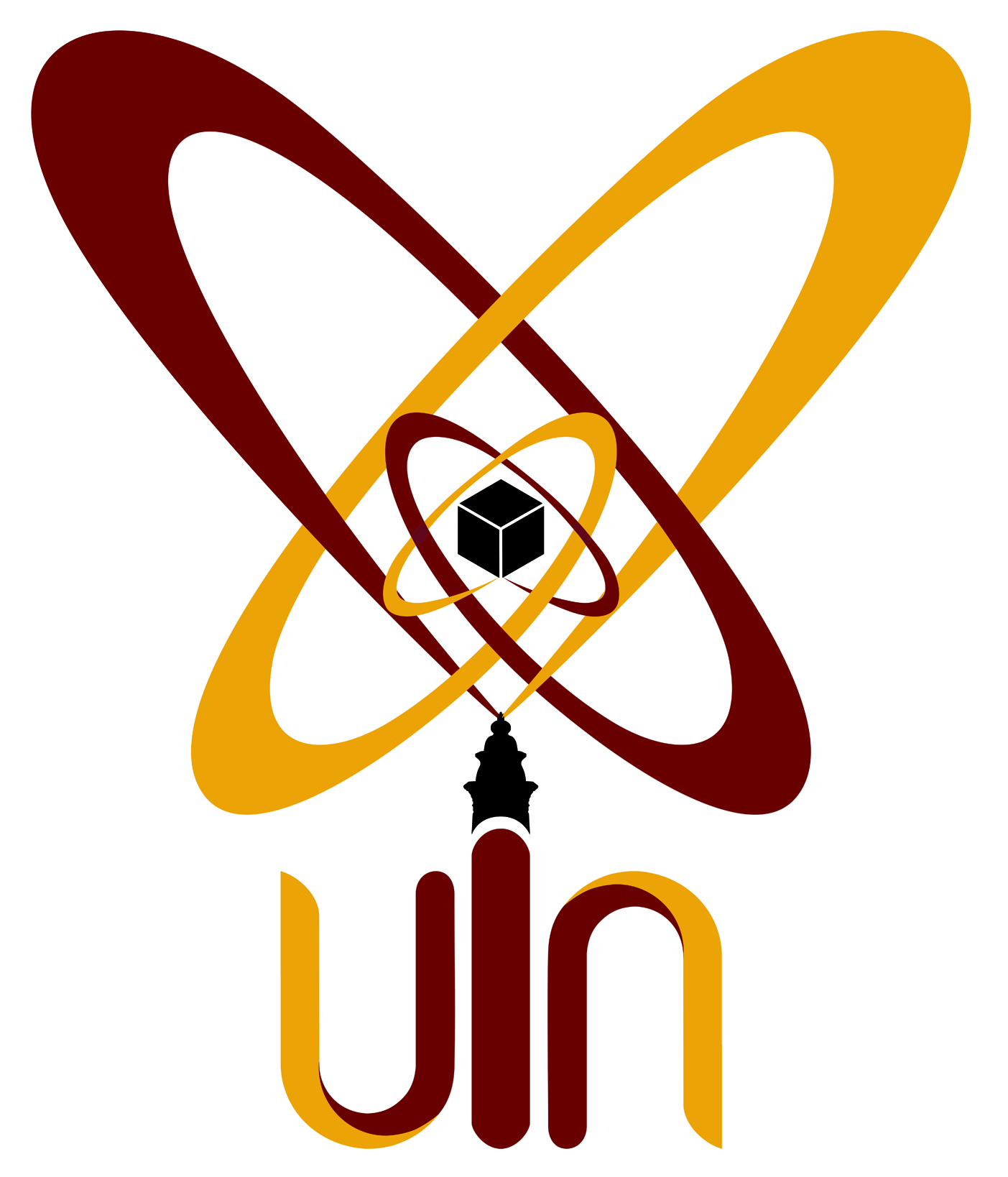 Oleh:SABIHAH142101931FAKULTAS TARBIYAH DAN KEGURUANUNIVERSITAS ISLAM NEGERI SULTAN MAULANA HASANUDDIN BANTEN2018 M/1440 H